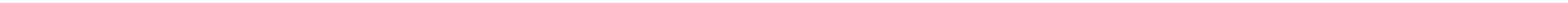 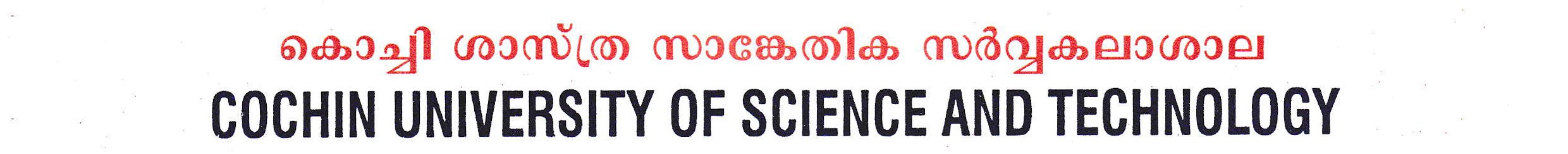 No. IA&I/I/AG's Audit/2019-20KOCHI-22Dated: 10.11.2020MOST URGENTSub:- Audit of Accounts of CUSAT for the period 2019-20 Audit Under Section 14 of the Comptroller and Auditor General's (DPC) Act 1971 – Visit of the Audit Party of Accountant General (Audit) – Intimation – Reg.Ref :- Letter No. AMGII(HQ)I/III/TP I/2020-21 dt.26/10/2020.The Accountant General's Audit Party will be visiting the office on or around 16/11/2020 for Auditing the Accounts of Cochin University of Science and Technology for the period 2019-20.  Therefore, all concerned   are   requested   to   make   available   the   files/registers/records/information   and   other supporting details to them as and when demanded. A list of the records to be produced is enclosed herewith.All Heads of Departments and the Heads of Offices are requested to ensure that absence of the staff does not affect the smooth functioning of the Audit Party and that alternate arrangements are made to produce the required details/replies in time.It is also requested that when Audit Enquiries (AEs) are received from the Accountant General's Audit Party, replies/clarifications are to be furnished immediately so as to produce the same in at the camp itself.  It is recommended that, whenever necessary, the concerned may directly meet the Accountant General's Audit Party and clarify matters, which will ensure that many of such audit enquiries are got dropped  before  the  audit  is  completed.    Consequently,  the  subsequent  Inspection  Report  to  be received from the Accountant General's Office would contain lesser number of paras.This is for information and please extend whole hearted co-operation in this regard.Sudheer M S *Finance Officer* This is a computer generated document. Hence no signature is required.Records to be produced1.      Cash book and connected records2.      Minutes of meetings of Syndicate Body/ Standing Committee etc.3       Scheme/Project file4.      Agreements of works executed with work files5.      Stock Registers and files6.      Purchase files7.      Asset Register8.      Register of Advances9.       Annual Accounts, DCB  Statements10.    Log Book of Vehicles11.    Service Books12.    Any other records as & when called for.